№ 460 от 04.08.2023                      Астана қаласы                                                                                                          город Астана                                                                                                               О размещении государственного образовательного заказа на подготовку специалистов с высшим и послевузовским медицинским 
и фармацевтическим образованиемна 2023-2024 учебный годВ соответствии с подпунктом 18) статьи 7 Кодекса Республики Казахстан «О здоровье народа и системе здравоохранения» и приказом Министра науки и высшего образования Республики Казахстан от 30 июня 2023 года № 302 
«Об утверждении государственного образовательного заказа на подготовку кадров с высшим и послевузовским образованием, в организациях образования, финансируемых из республиканского бюджета (за исключением организаций образования, осуществляющих подготовку кадров для Вооруженных Сил Республики Казахстан, других войск и воинских формирований, а также специальных государственных органов), на 2021 – 2022, 2022 – 2023, 2023 – 2024 учебные годы», протоколами заседания комиссии Министерства здравоохранения Республики Казахстан по размещению государственного образовательного заказа на подготовку кадров по направлению «Здравоохранение» по программам непрерывного интегрированного медицинского образования, бакалавриата, резидентуры, магистратуры, докторантуры на 2023-2024 учебный год (протокол № 1 от 24 мая 2023 года; протокол № 1 от 03 июля 2023 года) ПРИКАЗЫВАЮ:1. Разместить государственный образовательный заказ:1) на подготовку специалистов с высшим медицинским 
и фармацевтическим образованием в организациях высшего 
и (или) послевузовского образования, на 2023-2024 учебный год в количестве 1100 мест согласно приложению 1 к настоящему приказу;2) на подготовку специалистов с высшим медицинским 
и фармацевтическим образованием на 2023-2024 учебный год в количестве 
1600 мест на конкурсной основе в организациях высшего 
и (или) послевузовского образования, осуществляющих подготовку медицинских кадров, в том числе 5 мест на обучение в организации образования, реализующие образовательные программы высшего образования, для детей 
(в том числе усыновленных, удочеренных, совместно проживающих пасынков 
и падчериц) сотрудников специальных государственных и правоохранительных органов, органов гражданской защиты, государственной фельдъегерской службы, военнослужащих, погибших (умерших) или которым установлена инвалидность в результате увечья (ранения, травмы, контузии), полученного при исполнении служебных обязанностей;3) на подготовку специалистов с послевузовским медицинским 
и фармацевтическим образованием в магистратуре на 2023-2024 учебный год 
в количестве 275 мест на конкурсной основе в организациях высшего 
и (или) послевузовского образования, осуществляющих подготовку медицинских кадров;4) на подготовку специалистов с послевузовским медицинским 
и фармацевтическим образованием в магистратуре в организации высшего 
и (или) послевузовского образования, осуществляющих подготовку медицинских кадров и имеющих особый статус, на 2023-2024 учебный год 
в количестве 50 мест согласно приложению 2 к настоящему приказу;5) на подготовку специалистов с послевузовским медицинским 
и фармацевтическим образованием в докторантуре PhD на 2023-2024 учебный год в количестве 160 мест согласно приложению 3 к настоящему приказу;6) на подготовку специалистов с послевузовским медицинским образованием в резидентуре на 2023-2024 учебный год в количестве 2500 мест согласно приложению 4 к настоящему приказу;7) на подготовку специалистов с высшим медицинским 
и фармацевтическим образованием в организациях высшего 
и (или) послевузовского образования на 2023-2024 учебный год по группам образовательных программ согласно приложению 5 к настоящему приказу;8) на подготовку специалистов с послевузовским медицинским 
и фармацевтическим образованием в магистратуре в организациях высшего 
и (или) послевузовского образования на 2023-2024 учебный год по группам образовательных программ согласно приложению 6 к настоящему приказу.2. Департаменту науки и человеческих ресурсов Министерства здравоохранения Республики Казахстан в установленном законодательством Республики Казахстан порядке обеспечить:1) в  течение пяти календарных дней со дня принятия настоящего приказа направление его копии в электронном виде на казахском и русском языках в Республиканское государственное предприятие на праве хозяйственного ведения «Институт законодательства и правовой информации Республики Казахстан» Министерства юстиции Республики Казахстан для официального опубликования и включения в Эталонный контрольный банк нормативных правовых актов Республики Казахстан;2) размещение настоящего приказа на интернет-ресурсе Министерства здравоохранения Республики Казахстан;3. Контроль за исполнением настоящего приказа возложить 
на курирующего вице-министра здравоохранения Республики Казахстан.4. Настоящий приказ вводится в действие со дня его первого официального опубликования.Согласовано03.08.2023 18:21 Изденов Асет Кайратович03.08.2023 18:24 Алдынгуров Даулет Кадырович03.08.2023 18:25 Куздеубеков Руслан Рахимович03.08.2023 18:25 Балтабекова Динара Жумагалиевна03.08.2023 18:25 Касымжанова Тота Базарбековна03.08.2023 18:32 Бакирова Назгуль Сериковна03.08.2023 19:00 Мысаев Аян Оралханович03.08.2023 21:08 Темирханов Серикболсын Темирханович03.08.2023 21:42 Буркитбаев Жандос КонысовичПодписано04.08.2023 15:39 Гиният Ажар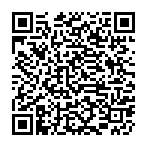 Министр здравоохранения
Республики КазахстанА. Гиният